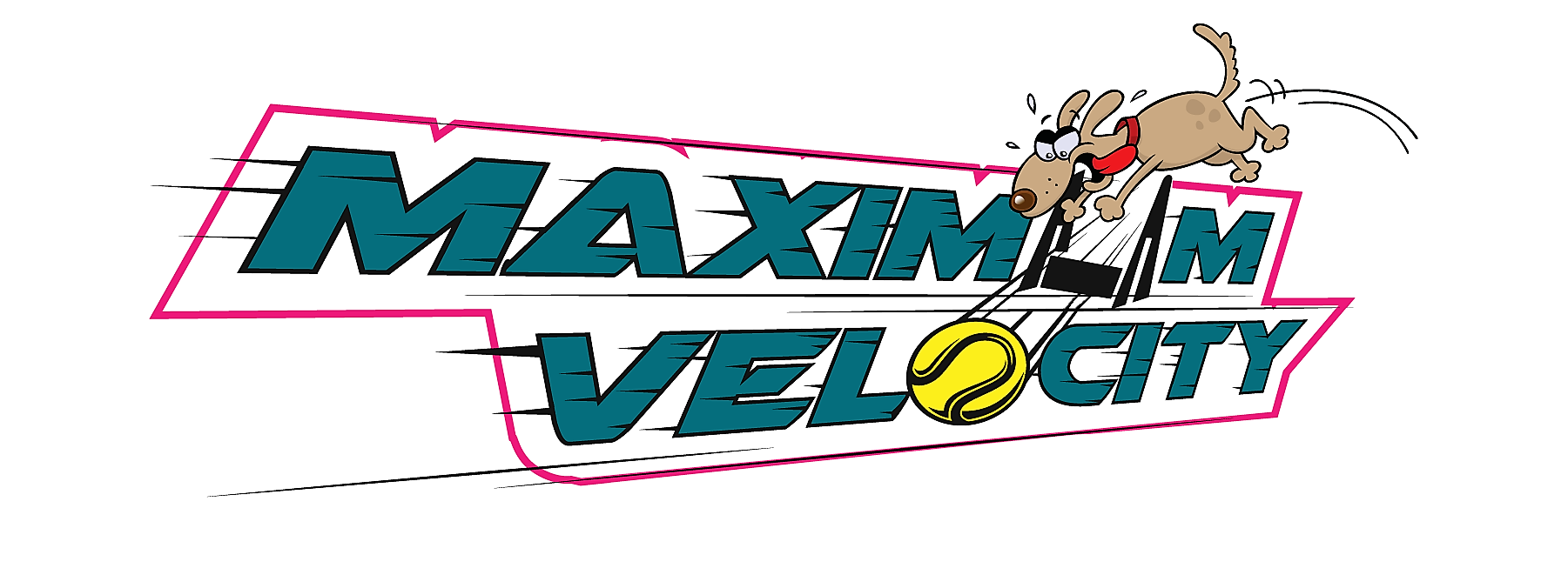 COVID SAFETY REQUIREMENTS for Maximum Velocity Rocks Hillsborough Competitions on 29th & 30th August, 2020The following are requirements that will apply to all attending the competition.Failure to adhere to any instructions issued by a Maximum Velocity member and any officials shall result in the participant being removed from the grounds immediately and further disciplinary action may be taken.The following requirements are necessary in order to reduce the risk of infection and to ensure that the race meeting is conducted in compliance with State Health Orders, local council requirements, the CNCC and Maximum Velocity’s Covid safety plan. Non-compliance MAY result in AUTHORITIES SHUTTING DOWN THE EVENT AS WELL AS FURTHER penalties.BEFORE THE COMPETITION:TEAM FOLDERS: Maximum Velocity will not be providing any paper documents to individual teams.The Team Sheets, the Catalogue, the Running Order and this, the latest COVID Safety Requirements document, will be made available on the AFA Website before the event.Teams that want paper copies will need to print them off themselves.PROVIDE Contact tracing DETAILS:  All Clubs MUST lodge, before the start of competition, a listing of all the people from their club (members and any accompanying persons) attending the competition on that day. As part of this list a declaration will be required to be signed by all participants by QR code on each day.Team Captains to forward information onto participants.An electronic code format (QR code) and declaration will be available.  All participants and spectators will be required to register electronically using their mobile devices. Copies of the code will be on display around the grounds to allow visitors to sign in. If you see an obvious visitor please ask them to sign in.A club participant list is to be submitted to the Covid Safety Officer Belinda White  (thewolfsden@bigpond.com) prior to Friday 28th August. List must include names and contact details – email or phone for every person attending. Updates and corrections can be made on the day. Non-lodgement will delay start of competition.AT THE RACE MEETING:PROVIDE CONTACT TRACING DETAILS: An electronic code format (QR code) and declaration will be available.  All participants and spectators will be required to register electronically using their mobile devices. Copies of the code will be on display around the grounds to allow visitors to sign in. If you see an obvious visitor please ask them to sign in.SOCIAL DISTANCING: Keep a distance of 1.5m between yourselves and other people at all times.No physical contact to be made between people.There shall be no congregating or setting up chairs under the ring awnings.No more than 2 people should occupy a 2.4m or 3m gazebo, and no more than 3 in a 4.8m and 4 in a 6m gazebo.Gazebos must be spaced a minimum of 1.5 metres apart in your designated team area.  Participants are reminded that there will be a designated entry and exit for each lane and to use the appropriate lane each race.  Hand Sanitiser will be available at both entrances and exits to the ring.  Team members should avoid standing in clusters in the assembly area and when lining up to race.  FACE MASKS: A face mask covering the nose, mouth, and chin, is recommended being worn at all times, especially when:Approaching the timing table,When coming into contact with others you do not usually socialise with,In enclosed buildings such as toilets, andWhen approaching any officialSANITISATION:Communal areas will be sanitised regularly.Teams are responsible for sanitisation of their own gear.Everyone is responsible for their own hand sanitisation.Teams are required to limit ball handling to box loader.Team Shagger to use tube ball collector or gloves. Racing team members are discouraged from touching balls with their hands.Participants are reminded that there will be a designated entry and exit for each lane.  Hand Sanitiser will be available at both entrances and exits to the ring.  All participants are strongly advised to use hand sanitiser before entering the ring, especially if changing jump heights.Sanitising wipes will be available at all stewarding chairs for use.RACING:CAPTAINS MEETING: Captains meeting will be held via PA system.WARM UP:Boxes for each club will be allocated their own space for when not in use.Warm up time to consist of box turns only, except for dogs who will wait on the box by themselves.  No person to hold dogs for releasing for recalls from the box.  Full runs/partial runs allowed during warm up.Once warm up is complete, excess dogs and handlers to stay out of the way of racing dogs and handlers. Team captains to advise timing table of dog numbers racing verbally.Ensure all participants entering the ring sanitise their hands before making adjustment to Jump heights.Maximum 3 minute warm up period will be allocated prior to each race. RACING: Participants racing in the ring are required to socially distance 1.5m at all times - no exceptions. STEWARDS / FLAGS: We will not be using normal flags.  Stewards are to collect a disinfectant wipe from next to their chair for use as a flagStewards are required to wipe down chair and any areas they have touched with the wipe before exiting the ring.  Used wipes are to be disposed of at bins located at exits.PRESENTATION:Will be announced over PA system at the end of racing each day.Results will be announced over the PA. Once results have been announced clubs will be called and advised where to collect their prizes. Please send only 1 club member for the location and as minimal number of club members to collect the prizes.GENERAL:There will be no catering provided - McDonalds, KFC, Dominos and Subway are just down the road.CAMPING:Camping areas will be allocated, ensure 4m between each site.Facilities to be used on racing side only.Showers and toilets to be cleaned after use by campers after each use.No Fires.Ensure 1.5m social distance at all times.Dogs to be on lead at all times.Sites are unpowered.Maintain tidy campsite.THANK-YOU FROM MAXIMUM VELOCITY.